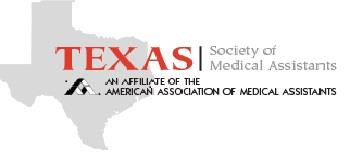 TEXAS SOCIETY OF MEDICAL ASSISTANTS OFFICER NOMINATION CONSENT FORM FOR TERM(enter date) I, 	(print name), hereby give my consent to have my name placed on the ballot for the office of 		of the Texas Society of Medical Assistants.  I do acknowledge that I have read the TSMA By-Laws and understand what my duties will be if elected into the above named position.  I will do my best to serve in the capacity if electedSignature of Nominee:  	Date: 	, 20 	Biographical Data: Please list any current/previous activities (include year and position) that demonstrate leadership ability.Local Chapter:State Society:AAMA or Other Activities:All credentials verified Positions 	Dues paid by 12/31 of previous year  	Nomination Committee Chair Signature:  	 Date: 	, 20 	*ALL FORMS MUST BE SUBMITTED TO THE NOMINATIONS COMMITTEE BY NOON THE DAY OF PRE-CONFERENCE MEETING